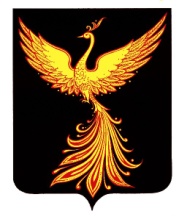 26 апреля 2023 года                                                                                                   п. Палех        ЗАКЛЮЧЕНИЕ № 4по результатам проведения экспертно-аналитического мероприятия «Внешняя проверка отчета об исполнении бюджета Палехского муниципального района за 2022 год»1. ОБЩИЕ ПОЛОЖЕНИЯ 	Экспертно-аналитическое мероприятие «Внешняя проверка отчета об исполнении бюджета Палехского муниципального района за 2022 год» (далее по тексту – экспертно-аналитическое мероприятие) проведено контрольно-счетным органом Палехского муниципального района в соответствии с Бюджетным кодексом Российской Федерации (далее по тексту – БК РФ), Положением о бюджетном процессе Палехского муниципального района, утвержденным решением Совета Палехского муниципального района от 01.11.2007 г. № 86 (далее по тексту – Положение о бюджетном процессе), Положением  о контрольно-счетном органе Палехского муниципального района, утвержденным решением Совета Палехского муниципального района от 29.09.2011 г. № 61 и на основании плана работы контрольно-счетного органа Палехского муниципального района на 2023 год, утвержденного председателем контрольно-счетного органа Палехского муниципального района 23.12.2022 г.Предмет экспертно-аналитического мероприятия:- проект решения Совета Палехского муниципального района «Отчет об исполнении бюджета Палехского муниципального района за 2022 год» с приложениями (далее иногда по тексту – отчет об исполнении бюджета за 2022 год), бюджетная отчетность Палехского муниципального района за 2022 год (далее по тексту – бюджетная отчетность) и иные документы, предусмотренные действующим законодательством Российской Федерации (далее по тексту – иные документы.)Цель экспертно-аналитического мероприятия:- оценка своевременности предоставления, состава и содержания документов по исполнению бюджета Палехского муниципального;-  анализ исполнения бюджета Палехского муниципального района;- оценка соблюдения действующего законодательства Российской Федерации при организации и осуществлении бюджетного процесса в Палехском муниципальном районе.Объекты экспертно-аналитического мероприятия:- Финансовый отдел администрации Палехского муниципального района, как орган, уполномоченный на организацию исполнения бюджета Палехского муниципального района, а также на составление отчета об исполнении бюджета Палехского муниципального района;- Администрация Палехского муниципального района, как орган, уполномоченный  на обеспечение исполнения бюджета Палехского муниципального района и составления отчета об исполнении бюджета Палехского муниципального района, а также на внесение отчета об исполнении бюджета Палехского муниципального района для утверждения в Совет Палехского муниципального района;- Совет Палехского муниципального района, как орган, уполномоченный на утверждение  отчета об исполнении бюджета Палехского муниципального района.Исполнитель экспертно-аналитического мероприятия: инспектор контрольно-счетного органа Палехского муниципального района Скалозуб Т.В.2. ОЦЕНКА СВОЕВРЕМЕННОСТИ ПРЕДОСТАВЛЕНИЯ ДОКУМЕНТОВ ПО ИСПОЛНЕНИЮ БЮДЖЕТА ПАЛЕХСКОГО  МУНИЦИПАЛЬНОГО РАЙОНАДокументы по исполнению бюджета Палехского муниципального района предоставлены администрацией Палехского муниципального района в контрольно-счетный орган Палехского муниципального района 17.03.2022 г. (с сопроводительным письмом от 15.03.2023 г. № 13-01/881), то есть с соблюдением срока, установленного пунктом 3 статьи 264.4 БК РФ и пунктом 4 статьи 8 Положения о бюджетном процессе Палехского  муниципального района.3. ПРОВЕРКА ГОДОВОЙ БЮДЖЕТНОЙ ОТЧЕТНОСТИ.      В соответствии с п.264.1 Бюджетного кодекса РФ годовая бюджетная отчетность предоставлена в контрольно-счетный орган Палехского муниципального района в полном объеме.          Представленные для проведения внешней проверки формы отчетности подготовлены в соответствии с требованиями Приказа Минфина России от 28.12.2010 N 191н (ред. от 21.12.2021)"Об утверждении Инструкции о порядке составления и представления годовой, квартальной и месячной отчетности об исполнении бюджетов бюджетной системы Российской Федерации" и  «Инструкцией о порядке составления, представления годовой, квартальной бухгалтерской отчетности государственных (муниципальных) бюджетных и автономных учреждений», утвержденной Приказом Министерства финансов Российской Федерации от 25.03.2011 № 33н.В составе годовой бюджетной отчетности предоставлены:Баланс исполнения консолидированного бюджета субъекта Российской Федерации и бюджета территориального государственного внебюджетного фонда (ф. 0503320);Отчет об исполнении консолидированного бюджета субъекта Российской Федерации и бюджета территориального государственного внебюджетного фонда (ф. 0503317); Консолидированный отчет о движении денежных средств (ф. 0503323);Консолидированный отчет о финансовых результатах деятельности (ф. 0503321);Пояснительная записка (ф.0503360) к отчету об исполнении консолидированного бюджета;Проверка правильности составления бюджетной отчетности и достоверности показателей, отраженных в отчетных формах    Бюджетная отчетность в соответствии с пунктом 9 Инструкции №191н составлена нарастающим итогом с начала года в рублях. Выборочно проверены представленные формы годовой отчетности. Представленный Баланс (ф. 0503320) сформирован с учетом проведенных 31.12.2022 г. при завершении финансового года заключительных оборотов по счетам.    По данным Баланса ф. 0503320, валюта Баланса муниципального района на начало отчетного периода составляла 503394,4 тыс. руб. На конец отчетного периода валюта Баланса увеличилась на 125605,4 тыс. руб. и составила 628999,8 тыс. руб. Дебиторская задолженность муниципального района по выплатам на конец отчетного периода, отраженная по строке 260 Баланса ф. 0503320 – 566,4 тыс. руб., кредиторская задолженность по выплатам (строка 410)-854,4 тыс. руб. Данная задолженность подтверждается соответствующими счетами бюджетного учета. Неподтвержденная с истекшим сроком давности дебиторская и кредиторская задолженность Палехского муниципального района отсутствует. По состоянию на 01.01.2023 года наблюдается уменьшение дебиторской задолженности (по выплатам) практически в 2 раза и увеличение кредиторской задолженности по выплатам на 622,0 тыс. рублей. Согласно Балансу ф. 0503320 финансовый результат по району составил 361861,0 тыс. руб.       Балансовая стоимость основных средств на начало года составляла 156622,5 тыс. рублей, на конец года стоимость основных средств выросла и составила 158416,5 тыс. рублей. Остаточная стоимость основных средств на конец отчетного периода составила 44382 тыс. рублей. Согласно данным баланса по счету 010500000 «Материальные запасы» остатки на начало года составили – 6686,7 тыс. рублей, на конец года – 3137,3 тыс. рублей, уменьшение соответствует отчетам ф. 0503321 (строка 360) и ф.0503368.     При сопоставлении консолидированных данных Баланса ф. 0503320 с остатками по формам 0503368, 0503369 расхождений не установлено.     Отчет о финансовых результатах деятельности Палехского муниципального района (ф. 0503321) содержит данные о финансовых результатах его деятельности в разрезе кодов КОСГУ на 01.01.2023 г. По состоянию на 01.01.2023 г. доходы Палехского муниципального района составили 271767,1 тыс. руб., из них безвозмездные денежные поступления от других бюджетов бюджетной системы Российской Федерации составили 186667,2 тыс. руб., безвозмездные неденежные поступления – 19253,4 тыс. руб. Расходы по бюджетной деятельности на 01.01.2023 г. составили 250572,7 тыс. руб., из них оплата труда и начисления на выплаты по оплате труда – 130609,6 тыс. руб., оплата работ, услуг – 63158,7 тыс. руб., безвозмездные перечисления другим  бюджетам-15248,4 тыс. руб., социальное обеспечение-2800,5 тыс. руб. В результате бюджетной деятельности чистый операционный результат составил 21194,4 тыс. рублей.   Отчет о движении денежных средств (ф. 0503323) муниципального района содержит сведения о движении денежных средств на счетах в рублях, открытых в подразделениях Банка России, в кредитных организациях, органах, осуществляющих кассовое обслуживание исполнения бюджета, в том числе средства во временном распоряжении. Согласно отчету ф. 0503323 поступления за 2022 год составили 257567,1 тыс. рублей, в том числе: от поступлений по текущим операциям – 257085,9 тыс. рублей; поступления от инвестиционных операций – 471,1 тыс. рублей. Выбытия в 2022 году составили 252721,6 тыс. рублей, в том числе выбытия по текущим операциям – 237162,1 тыс. руб., выбытия по инвестиционным операциям – 15559,5 тыс. руб. Согласно аналитической информации по выбытиям раздела 4 ф. 0503323 расходы составляют 252721,6 тыс. рублей, что соответствует информации раздела 2 «Расходы бюджета» по графе 26 ф. 0503317 в разрезе подразделов бюджетной классификации.            Отчет об исполнении бюджета (ф. 0503317) составлен на основании данных по исполнению бюджета получателей бюджетных средств, в рамках осуществляемой ими бюджетной деятельности. Утвержденные бюджетные назначения, отраженные в отчете об исполнении бюджета (ф. 0503317) по доходам и расходам соответствуют уточненным плановым назначениям, утвержденным решением Совета Палехского муниципального района от 23.12.2022г. № 82 «О внесении изменений в решение Совета Палехского муниципального района от 23.12.2021г № 90 «О бюджете Палехского муниципального района на 2022 год и на плановый период 2023 и 2024 года» (с изменениями и дополнениями)»». Применение кодов бюджетной классификации соответствует порядку, установленному приказом Минфина России от 06.06.2019 № 85н (ред. от 21.03.2022) "О Порядке формирования и применения кодов бюджетной классификации Российской Федерации, их структуре и принципах назначения".  Доходы бюджета Палехского муниципального района утверждены в сумме 256979,4 тыс. руб. Исполнение доходной части бюджета за 2022 год составило 257493,2 тыс. руб. Расходы утверждены в сумме 257803,0 тыс. руб. Исполнение расходной части бюджета за 2022 год составило 252721,6 руб.     Установлена внутренняя согласованность одноименных показателей в различных отчётных документах.     При выборочной проверке контрольных соотношений показателей форм бюджетной  отчетности, нарушений не установлено. 4.ОБЩИЕ ИТОГИ ИСПОЛНЕНИЯ БЮДЖЕТА.     В соответствии со статьей 264.5 БК РФ одновременно с годовой отчетностью представлен проект решения Совета Палехского муниципального района «Отчет об исполнении бюджета Палехского муниципального района за 2022 год», который включает в себя: - источники финансирования дефицита бюджета по кодам групп, статей, видов источников финансирования дефицитов бюджетов классификации операций сектора государственного управления (приложение № 1);- доходы бюджета по кодам классификации доходов бюджета (приложение  № 2);- расходы бюджета по разделам и подразделам классификации расходов бюджетов (приложение № 3,);- распределение бюджетных ассигнований по целевым статьям, группам, подгруппам видов расходов классификации расходов бюджета Палехского муниципального района (приложение № 4);- расходы бюджета по ведомственной структуре расходов за 2022 год (приложение № 5);- отчет по программе муниципальных внутренних заимствований Палехского муниципального района за 2022 год (приложение № 6);- отчет по программе муниципальных гарантий Палехского муниципального района в валюте РФ за 2022 год (приложение № 7);- отчет о расходовании сельскими поселениями межбюджетных трансфертов их бюджета муниципального района на осуществление части полномочий по решению вопросов местного значения в соответствии с заключенными соглашениями за 2022 год. (приложение № 8)- сведения о численности и расходах на содержание муниципальных служащих за 2022год; - сведения о численности работников муниципальных бюджетных учреждений и  расходах на их содержание за 2022год; -справка о расходовании резервного фонда бюджета Палехского            муниципального района  в 2022 году.- Пояснительная записка к отчету об исполнении бюджета муниципального района за  2022 год.    Первоначально бюджет Палехского муниципального района утвержден решением Совета Палехского муниципального района от 23.12.2021 № 90 «О бюджете Палехского муниципального района на 2022 год и на плановый период 2023 и 2024 годов» по доходам в сумме 217619,9 тыс. руб. и расходам в сумме 214557,2 тыс. рублей, с профицитом 3062,8 тыс. руб..     В течении 2022 года было внесено 11 изменений в решение о бюджете Палехского муниципального района.Динамика изменений и дополнений, внесенных в первоначально утвержденный бюджет, представлена в таблице № 1: (тыс. руб.) Таблица № 1     В результате внесенных поправок доходная часть бюджета увеличилась на 38647,8 тыс. руб. или на 17,8 %.     Увеличение общего объема доходов в отчетном периоде произошло исключительно за счет безвозмездных поступлений, утвержденный объем которых за 2022 год увеличился на 31702,3 тыс. рублей или на 19,0 %. Безвозмездные поступления по-прежнему составляют наибольший удельный вес в доходах района (76,0 %). Доля «собственных» доходов – соответственно 24 %.         Расходная часть бюджета в результате внесенных в течение текущего финансового года поправок увеличилась на 42596,3 тыс. руб. или на 19,9 %. 5. ПРОВЕРКА СОБЛЮДЕНИЯ ЗАКОНОДАТЕЛЬСТВА ПРИ ВНЕСЕНИИ ИЗМЕНЕНИЙ И ДОПОЛНЕНИЙ В ПЕРВОНАЧАЛЬНО УТВЕРЖДЕННОЕ РЕШЕНИЕ О БЮДЖЕТЕ.Проекты решений о внесении изменений в бюджет Палехского муниципального района в Совет Палехского муниципального района представлены с соблюдением требований, установленных Решением Совета Палехского муниципального района от 27.10.2010 г. № 97 «Об утверждении Положения «О Порядке внесения проектов муниципальных правовых актов на рассмотрение в Совет Палехского муниципального района». Предложенные поправки не нарушили сбалансированности бюджета. 6.ОБЩИЕ ИТОГИ ИСПОЛНЕНИЯ БЮДЖЕТА.Исполнение основных характеристик бюджета представлено в таблице № 2:(тыс. руб.) Таблица № 2         За текущий финансовый год в бюджет Палехского муниципального района поступило доходов в объеме 257493,2 тыс. руб. На исполнение бюджетных обязательств направлено 252721,6 тыс. руб. К утвержденным бюджетным назначениям исполнение бюджета по доходам составило 100,2%, по расходам -  98,0 %.В отчетном периоде исполнения бюджета - с профицитом в объеме 4771,6 тыс. руб.7. ИСПОЛНЕНИЕ ДОХОДНОЙ ЧАСТИ БЮДЖЕТА.Исполнение бюджета в разрезе групп доходов представлено в таблице № 3:Таблица № 3 (тыс. руб.)        Поступление в бюджет района налоговых доходов за 2022 год составило 107,7% к  годовым бюджетным назначениям, неналоговых – 100,5%, безвозмездных поступлений-  98,4%. Темпы роста налоговых доходов за последние 5 лет различны, но всегда положительны. В 2022г по сравнению с 2021г рост 7,7%, в  2021г по сравнению с 2020г рост - 4,5%, в 2020г по сравнению с 2019 г рост составил 8,5 %.  По неналоговым доходам, рост по которым на протяжении нескольких лет  отсутствовал,  в 2019 году наблюдалось увеличение на 1689,6 тыс. руб. в абсолютном выражении, а в 2020 г уже уменьшение на 4027,3 тыс. руб., в 2021г.- увеличение на 1054,3 тыс. руб., в 2022г- вновь снижение на 587,8 тыс. руб. Что касается безвозмездных поступлений, то с 2017г стабильно наблюдался рост этого показателя, исключение пока 2020г, когда они уменьшились на 2878,5 тыс. руб. и 2022г, когда уменьшение по сравнению с предыдущим годом составило 22675,3 тыс. руб.   Впрочем, по сравнению с первоначально утвержденным бюджетом рост безвозмездных поступлений наблюдается в размере 29243,0 тыс. руб.7.1. Исполнение бюджета по налоговым доходам         Данные   поступлений в бюджет основных источников налоговых доходов за  2022 год представлены в таблице № 4:Таблица № 4 (тыс. руб.)        В 2022г налоговые доходы по-прежнему продолжают увеличиваться, по сравнению с 2021г рост составил 11468,90 тыс. руб. или 29,7%, по всем видам налогов выполнение более 100 %. Налог на доходы физических лиц имеет наибольший удельный вес в общем объеме налоговых доходов -71%. Значительный рост данного налога связан с увеличением минимального размера оплаты труда и индексацией заработной платы на 15% практически с начала финансового года (с 01.04.2022г).  На 14,2 % увеличились доходы от налогов на товары, реализуемые на территории РФ. Увеличение составило 1252,3 тыс. руб. по сравнению с предыдущим финансовым годом.Налоги на совокупный доход в 2022г значительно увеличились на 501,20 тыс. руб. (24,8 %) и составили 2523,8 тыс. руб., что положительно по сравнению с предыдущими годами, когда было постоянное снижение.Доходы от госпошлины также увеличились, в данном случае на 55,8 % (на 637,6 тысю руб.)В целом план по налоговым доходам перевыполнен. (107,7 %)7.2. Исполнение бюджета по неналоговым доходамАнализ исполнения бюджета за счет неналоговых доходов в разрезе основных подгрупп за 2022 год приведен в таблице № 5:Таблица № 5  (тыс. руб.)         Анализируя данные по неналоговым доходам, следует отметить, что суммарное исполнение по данным видам доходов в 2022г соответствует уровню 2021 г. и что данные виды доходов не являются стабильными. По сравнению с предыдущим финансовым годом доходы от использования муниципального имущества  уменьшились на 679,9 тыс. руб. (на 21,6%).      Значительно уменьшились доходы от платежей при использовании природными ресурсами –на 336 тыс. руб (55%). Наибольший удельный вес имеют доходы от оказания платных услуг и компенсации затрат государства-70%. За рассматриваемый период доходы увеличились на 1194,10 тыс. руб. (16,2 %).       Доходы от продажи материальных и нематериальных активов являются трудно прогнозируемыми. Так в 2020 году снижение на 703,3 тыс. руб. по сравнению с 2019 г., в 2021г относительно 2020г снижение на 1998,9 тыс. руб. (на 77,9%), в 2022 году по сравнению с 2021 годом подросли на 173,7 тыс. руб. (на 30,6%)          В целом показатели бюджета по неналоговым доходам за 2022 год исполнены на 102,8 % к уровню годовых утвержденных бюджетных назначений.7.3. Исполнение бюджета по безвозмездным поступлениям Сведения об исполнении показателей бюджета по безвозмездным поступлениям за 2022 год.:Таблица № 6 (тыс. руб.)       Сравнительный анализ приведенных данных свидетельствует о том, что безвозмездные поступления в 2022 г уменьшились  на 22675,3 тыс. руб. (10,4%).Что касается структуры данных доходов, то в 2022г  наибольший удельный вес имеют и дотации и субвенции (40% и 39% соответственно)..По итогам 2022г безвозмездные поступления исполнены на 98,4% к уровню утвержденных годовых бюджетных назначений.8.ИСПОЛНЕНИЕ РАСХОДНОЙ ЧАСТИ БЮДЖЕТА.                                                                                       Таблица № 7 (тыс. руб.)      Исполнение по всем разделам расходов составляет от 80,9% до 100 %. В абсолютном выражении наибольшее увеличение расходов в 2022г по разделу «Образование» (на 16047,8 тыс. руб.). По разделу «Общегосударственные вопросы» расходы увеличились на 4544,1 тыс. руб. (на 10,9%), по разделу «Социальная политика» - на 4974,6 тыс. руб. Значительное увеличение расходов в абсолютном выражении по разделу «Физкультура и спорт» +963,9 тыс. руб. (в 6 раз)В связи со значительными расходами в 2021 году по разделам «Национальная экономика» и «Жилищно-коммунальное хозяйство» в 2022 г расходы по ним в сравнении с 2021г уменьшились на 24467,6 тыс. руб. и 15488,6 тыс. руб. соответственно.Неизменно наибольший удельный вес имеют расходы по разделу «Образование»-59%.9.  ИСПОЛНЕНИЕ МУНИЦИПАЛЬНЫХ ПРОГРАММ.       По состоянию на 01.01.2022 года бюджетом предусмотрено финансирование 15 утвержденных муниципальных программ. Администраторами программ являются Администрация Палехского муниципального района, Отдел образования администрации Палехского муниципального района, Отдел культуры, спорта и молодежной политики администрации Палехского муниципального района и Финансовый отдел администрации Палехского муниципального района.       Согласно пункту 2 статьи 179 БК РФ муниципальные программы, предлагаемые к реализации начиная с очередного финансового года, а также изменения в ранее утвержденные муниципальные программы утверждены в сроки, установленные местной администрацией.       Общая сумма первоначально утвержденных бюджетных ассигнований на финансирование МП в 2022 году составляла 176 003,2 тыс. руб. В результате внесенных изменений общий объем расходов по МП составил 201 432,8 тыс. руб., что на 25 429,6 тыс. руб. или 14%  выше первоначально утвержденных бюджетных назначений.        Средства, выделенные на реализацию всех муниципальных программ в 2020 году освоены на 94,0 %.Сводные данные по итогам исполнения муниципальных программ представлены в таблице № 8:Таблица № 8 (тыс. руб.)    Согласно таблице процент исполнения утвержденных бюджетных назначений по большинству муниципальных программ составляет около 100%, кроме   муниципальной программы «Охрана окружающей среды в Палехском муниципальном районе» (38,6%). Причина в отсутствии потребности в содержании сибиреязвенных скотомогильников.  Значительное увеличение по муниципальной программе Палехского муниципального района «Обеспечение доступным и комфортным жильем, объектами инженерной инфраструктуры и услугами жилищно–коммунального хозяйства Палехского  района» в связи с газификацией населенных пунктов Палехского района.        Расходы бюджета Палехского муниципального района на направления деятельности органов местного самоуправления Палехского муниципального района, не включенные в муниципальные программы исполнены в сумме 18471,2 тыс. рублей, что составило 97,2 % от утвержденных бюджетных назначений расходов бюджета Палехского муниципального района на направления деятельности органов местного самоуправления, не включенные в муниципальные программы Палехского муниципального района. Фактическая численность депутатов, выборных должностных лиц местного самоуправления, работающих на постоянной основе, муниципальных служащих Палехского муниципального района в 2022г составила 41 человек (в 2018г-40 чел., в 2019 г -39 чел., в 2020г-38 чел., в 2021г-38 чел.). Расходы бюджета Палехского муниципального района на их содержание исполнены в сумме 24182,1 тыс. руб. (в 2018г-18045,9 тыс. руб., в 2019 г-19052,4 тыс. руб., в 2020г-19 941,1 тыс. руб., в 2021г-18889,5 тыс. руб.)10. ЗАКЛЮЧИТЕЛЬНАЯ ЧАСТЬ.        Внешняя проверка годового отчета подтвердила достоверность основных показателей годового отчета об исполнении бюджета Палехского муниципального района за 2022 год и соответствие его законодательству Российской Федерации.По результатам проведения экспертно-аналитического мероприятия контрольно-счетным органом Палехского муниципального района сделаны следующие ВЫВОДЫ:1. Документы по исполнению бюджета Палехского муниципального района предоставлены администрацией Палехского муниципального района в контрольно-счетный орган Палехского муниципального района с соблюдением срока, установленного  пунктом 3 статьи 264.4 БК РФ.2. Предоставленные документы по исполнению бюджета Палехского муниципального района по своему составу соответствуют требованиям пункта 3  статьи 264.1 БК РФ.3. Отчет об исполнении бюджета Палехского муниципального района содержит все показатели бюджета Палехского муниципального района, установленные статьей 264.6 БК РФ.4. Бюджет Палехского муниципального района за 2022 год исполнен по доходам в сумме 257493,2 тыс. рублей и по расходам в сумме 252721,6 тыс. рублей, с превышением доходов над расходами (профицит) в сумме 4771,6 тыс. рублей. 5. Доходы бюджета Палехского муниципального района исполнены на 100,2 %, что выше утвержденных бюджетных назначений доходов бюджета Палехского муниципального района на 513,8 тыс. рублей. Структура доходов бюджета Палехского муниципального района не изменилась: доля доходов по группе доходов «Налоговые и неналоговые доходы» составила 24,0%, по группе доходов «Безвозмездные поступления» – 76%.6. Расходы бюджета Палехского муниципального исполнены на 98,0%, что ниже утвержденных бюджетных назначений расходов бюджета Палехского муниципального района на 5081,3 тыс. рублей.Структура расходов бюджета Палехского муниципального района также не изменилась: наибольший удельный вес в 2022г составляет раздел расходов «Образование» - 59,0%.  А так же «Общегосударственные вопросы» (18,4%) и «Национальная экономика» (8,9%).7. Расходы бюджета Палехского муниципального района из резервного фонда администрации Палехского муниципального района не осуществлялись.8. Расходы бюджета Палехского муниципального района на реализацию муниципальных программ Палехского муниципального района исполнены в сумме   234250,4 тыс. рублей, что составило 98,1% от утвержденных бюджетных назначений расходов бюджета Палехского муниципального района на реализацию муниципальных программ Палехского муниципального района.9. Расходы бюджета Палехского муниципального района на непрограммные направления деятельности органов местного самоуправления Палехского муниципального района, не включенные в муниципальные программы Палехского муниципального района исполнены в сумме 18471,2  тыс. рублей, что составило 97,2 % от утвержденных бюджетных назначений расходов бюджета Палехского муниципального района на непрограммные направления деятельности органов местного самоуправления Палехского муниципального района, не включенные в муниципальные программы . 10.Муниципальные гарантии Палехским муниципальным районом в 2022 году не предоставлялись и  не исполнялись.  11.Муниципальные заимствования Палехским муниципальным районом                             в 2022 году не предоставлялись и не погашались.  12. Муниципальный долг Палехского муниципального района по состоянию  на 01.01.2023 года отсутствовал.По результатам проведения экспертно-аналитического мероприятия контрольно-счетный орган Палехского муниципального района ПРЕДЛАГАЕТ:- направить отчет об исполнении бюджета Палехского муниципального района в предложенной редакции для утверждения в Совет Палехского муниципального района.По результатам проведения экспертно-аналитического мероприятия контрольно-счетный орган Палехского муниципального района считает возможным рекомендовать депутатам Совета Палехского муниципального района утвердить отчет об исполнении бюджета Палехского муниципального района в предложенной редакции.Председатель Контрольно-счетного органа Палехского муниципального района:                                 ____________Н.Н. БерёзкинаИнспектор КСО Палехского муниципального района   :                               ______________Т.В. СкалозубКОНТРОЛЬНО-СЧЕТНЫЙ ОРГАН  ПАЛЕХСКОГО МУНИЦИПАЛЬНОГО РАЙОНА155620 Ивановская обл., п. Палех, ул. Ленина, д. 1тел./факс (49334) 2 – 23 – 97 , e-mail: kso.paleh@yandex.ru 33Решение СоветаРешение СоветаДоходыДоходыДоходыДоходыДоходыРасходыИсточники финансирования дефицита бюджетаДефицит (-) /профицит (+) бюджетаВсегоНалоговые доходыНеналоговые доходыБезвозмездные поступленияВозврат остатков субсидий, субвенцийРасходыИсточники финансирования дефицита бюджетаДефицит (-) /профицит (+) бюджета№ДатаВсегоНалоговые доходыНеналоговые доходыБезвозмездные поступленияВозврат остатков субсидий, субвенцийРасходыИсточники финансирования дефицита бюджетаДефицит (-) /профицит (+) бюджета9023.12.2021217 619,9037672,413304166643,50214 557,2003062,8126.01.2022775,40728109,7-62,3001177,0002661,2724.02.20220,00000,0001631,5001029,72026.04.20224657,900354685,20-62,35529,500220,33126.05.20223252,8075602498,30-1,53254,300218,74228.06.20220,00000,0005319,505100,8-5100,84826.07.20228699,601090,1158,47451,1009973,806374,9-6374,95318.08.2022600,0000600,000600,006374,9-6374,95427.09.202210162,700010162,7008408,704620,9-4620,96027.10.202216002,205444,5861,69696,10010820,500560,77524.11.20221005,600455550,6002868,401302,1-1302,18223.12.2022-6508,40388,7-3017,7-3879,400-6986,90823,6-823,6ИТОГОИТОГО38647,88407,3-139831702,3-63,842596,30823,6-823,6в т. ч. в %в т. ч. в %17,8%22,3%-10,5%19,0%0,0%19,9%--Наименование показателяИсполнение по итогам  2021 годаПервонач-но утвержденные показатели 2022 годаУтверждено решением о бюджете на 2022 годИсполнение по итогам 2022 годаИсполнение по итогам 2022 годаОтклонения от итогов 2021гОтклонения от итогов 2021гНаименование показателяИсполнение по итогам  2021 годаПервонач-но утвержденные показатели 2022 годаУтверждено решением о бюджете на 2022 годв тыс. руб.в %в тыс. руб.в %1234567=5-28=7/2х100ДОХОДЫ269788,4217620,0256979,4257493,2100,2-12295,2-4,6РАСХОДЫ265272,8214557,2257803,0252721,698,0-12551,2-4,7ДЕФИЦИТ (-), ПРОФИЦИТ (+)4515,63062,8-823,64771,6---Наименование показателяИсполнение по итогам  2021 годаПервонач-но утвержденные показатели 2022 годаУтверждено решением о бюджете на 2022 годИсполнение по итогам 2022 годаИсполнение по итогам 2022 годаОтклонения от итогов 2021гОтклонения от итогов 2021гНаименование показателяИсполнение по итогам  2021 годаПервонач-но утвержденные показатели 2022 годаУтверждено решением о бюджете на 2022 годв тыс. руб.в %в тыс. руб.в %1234567=5-28=7/2х100Налоговые доходы38670,237672,946080,249638,0107,710967,828,4Неналоговые доходы12556,313303,511905,511968,5100,5-587,8-4,7Безвозмездные поступления218561,9166643,6198993,7195886,698,4-22675,3-10,4ВСЕГО269788,4217620,0256979,4257493,1100,2-12295,313,3Наименование показателяИсполнение по итогам  2021 годаПервонач-но утвержденные показатели 2022 годаУтверждено решением о бюджете на 2022 годИсполнение по итогам 2022 годаИсполнение по итогам 2022 годаОтклонения от итогов 2021гОтклонения от итогов 2021гНаименование показателяИсполнение по итогам  2021 годаПервонач-но утвержденные показатели 2022 годаУтверждено решением о бюджете на 2022 годв тыс. руб.в %в тыс. руб.в %1234567=5-28=7/2х1001.Налог на прибыль, доходы26719,826539,933178,735284,9106,38 565,1032,12.Налоги на товары, реализуемые на территории РФ8796,88708,68708,610049,1115,41 252,3014,23.Налоги на совокупный доход2022,61324,52422,92523,8104,2501,2024,83.1. Налог в связи с УСН.881,1632,21811,701780,198,3899,00102,03.2. Единый налог на вмененный доход356,972,30-16,90-14,585,8-371,40-104,13.2. Единый сельхозналог212,2120,00110,00109,299,3-103,00-48,53.3Налог, взимаемый в связи с применением ПСН572,4500,00518,00648,9125,376,5013,44.Государственная пошлина1142,61100,001770,001780,2100,6637,6055,85.Задолженность и перерасчеты по отмененным налогам-11,60,000,000-11,60-100,0Итого налоговые доходы:38670,2037673,0046080,2049638,00107,711468,9029,7Наименование показателяИсполнение по итогам  2021 годаПервонач-но утвержденные показатели 2022 годаУтверждено решением о бюджете на 2022 годИсполнение по итогам 2022 годаИсполнение по итогам 2022 годаОтклонения от итогов 2021гОтклонения от итогов 2021гНаименование показателяИсполнение по итогам  2021 годаПервонач-но утвержденные показатели 2022 годаУтверждено решением о бюджете на 2022 годв тыс. руб.в %в тыс. руб.в %1234567=5-28=7/2х1001. Доходы от использования имущества3151,84346,12254,72471,9109,6-679,90-21,61.1. Доходы, получаемые в виде арендной платы за земельные участки3072,34246,12174,72377,9109,3-694,40-22,61.2. Прочие поступления от использования имущества, находящегося в собственности муниципальных районов79,51008094117,514,5018,22. Платежи при пользовании природными ресурсами.609,80413,70278,90273,8098,2-336,00-55,13. Доходы от оказания платных услуг (работ) и компенсации затрат государства7370,207490,008765,508564,3097,71 194,1016,24. Доходы от продажи материальных и нематериальных активов567,401000,00421,50741,10175,8173,7030,64.1. Доходы от реализации имущества186,60800,00286,00285,90100,099,3053,24.2. Доходы от продажи земельных участков380,80200,00135,50185,20136,7-195,60-51,45.Штрафы, санкции, возмещение ущерба857,0053,60184,80187,20101,3-669,80-78,2Итого неналоговые доходы:12556,2013303,4011905,4012238,30102,8-317,90-2,5Наименование показателяИсполнение по итогам  2021 годаПервонач-но утвержденные показатели 2022 годаУтверждено решением о бюджете на 2022 годИсполнение по итогам 2022 годаИсполнение по итогам 2022 годаОтклонения от итогов 2021гОтклонения от итогов 2021гНаименование показателяИсполнение по итогам  2021 годаПервонач-но утвержденные показатели 2022 годаУтверждено решением о бюджете на 2022 годв тыс. руб.в %в тыс. руб.в %1234567=5-28=7/2х1001.Безвозмездные поступления от других бюджетов219475,7166643,6199057,6195950,698,4-23525,1-10,71.1. Дотации71399,968821,178788,878788,8100,07388,910,31.2. Субсидии70344,714900,534354,932733,395,3-37611,4-53,51.3.Субвенции69784,577782,578611,477271,698,37487,110,71.4.Межбюджетные трансферты7648,84879,56968,06822,497,9-826,4-10,81.5.Прочие безвозмездные поступления297,8260,0334,5334,5100,036,712,32. Возврат остатков субсидий, субвенций  и иных межбюджетных трансфертов прошлых лет-913,90,0-63,9-63,9100,0850,0-93,0Итого безвозмездные поступления218561,9166643,6198993,7195886,698,4-22675,3-10,4Наименование показателяИсполнение по итогам  2021 годаПервонач-но утвержденные показатели 2022 годаУтверждено решением о бюджета на 2022 годИсполнение по итогам 2022 годаИсполнение по итогам 2022 годаОтклонения от итогов 2021гОтклонения от итогов 2021гНаименование показателяИсполнение по итогам  2021 годаПервонач-но утвержденные показатели 2022 годаУтверждено решением о бюджета на 2022 годв тыс. руб.в %в тыс. руб.в %1234567=5-28=7/2х100Общегосударственные вопросы41837,041308,347362,946381,197,94544,110,9Национальная безопасность и правоохранительная деятельность0,0600,0595,0481,180,9481,1-Национальная экономика47179,418669,323102,622711,898,3-24467,6-51,9Жилищно-коммунальное хозяйство35194,34713,420158,619705,797,8-15488,6-44,0Образование132464,5139060,2150677,2148512,398,616047,812,1Культура, кинематография3934,54120,34343,04328,099,7393,510,0Социальная политика4513,15935,710449,89487,790,84974,6110,2Физкультура и спорт150,0150,01113,91113,9100,0963,9В 6 разИтого расходов265272,80214557,20257803,00252721,6098,0-12551,20-4,73НаименованиеПервонач-но утвержденные показатели 2022 годаУтверждено решением о бюджете на 2022 годИсполнение по итогам 2022 годаИсполнение по итогам 2022 годаНаименованиеПервонач-но утвержденные показатели 2022 годаУтверждено решением о бюджете на 2022 годв тыс. руб.в %12345Муниципальная программа Палехского муниципального района  «Развитие образования Палехского муниципального района»136 369,8147 848,2145 057,898,1Муниципальная программа Палехского муниципального района «Развитие физической культуры и массового спорта  в Палехском муниципальном районе»150,01 113,91 113,9100,0Муниципальная программа Палехского муниципального района «Обеспечение доступным и комфортным жильем, объектами инженерной инфраструктуры и услугами жилищно – коммунального хозяйства Палехского  района» 3 558,613 769,713316,896,7Муниципальная программа Палехского муниципального района «Развитие транспортной  системы Палехского муниципального района»14 732,220 137,520027,899,5Муниципальная программа Палехского муниципального района « Развитие общественного транспорта Палехского муниципального района»1 200,01 200,01200,0100,0Муниципальная программа Палехского муниципального района "Экономическое развитие Палехского муниципального района"10,00,00,0-Муниципальная программа Палехского муниципального района "Развитие сельского хозяйства и регулирования рынков сельскохозяйственной продукции, сырья и продовольствия в Палехском районе"643,02 416,12 416,1100,0Муниципальная программа Палехского муниципального района «Обеспечение безопасности граждан и профилактика правонарушений в Палехском муниципальном районе»482,8526,4520,999,0Муниципальная программа  Палехского муниципального района «Повышение эффективности деятельности органов местного самоуправления Палехского муниципального района»40 066,144 832,943967,398,1Муниципальная программа «Управление муниципальными финансами и муниципальным долгом Палехского муниципального района»   4 728,05 291,85290,8100,0Муниципальная программа Палехского муниципального района  « Гражданская оборона, защита населения  от чрезвычайных ситуаций природного и техногенного характера в Палехском муниципальном районе»595,0595,0481,180,9Муниципальная программа Палехского муниципального района « Охрана окружающей среды в Палехском муниципальном районе»  1 737,1357,6138,038,6Муниципальная программа Палехского муниципального района «Реализация  государственной молодежной политики и проведение районных мероприятий»250,0459,9459,9100,0Программа "Поддержка социально-ориентированных некоммерческих организаций в Палехском муниципальном районе"260,0260,0260,0100,0Муниципальная программа Палехского муниципального района «Профилактика терроризма и экстремизма, а также минимизация и ликвидация последствий проявления трроризма и экстремизма на территории Палехского муниципального района»5,00,00,0-Итого204 787,6238 809,0234 250,498,1Непрограммные направления деятельности  представительных  органов местного самоуправления Палехского муниципального района1 719,11 877,51874,399,8Непрограммные направления деятельности  исполнительно-распорядительных  органов местного самоуправления Палехского муниципального района7 250,416 698,816179,296,9Реализация полномочий РФ по составлению списков присяжных заседателей5,47,27,2100,0Наказы избирателей депутатам Ивановской областной Думы794,7410,5410,5100,0Итого9 769,618 994,018 471,297,2Всего расходов214 557,2257 803,0252 721,698,0